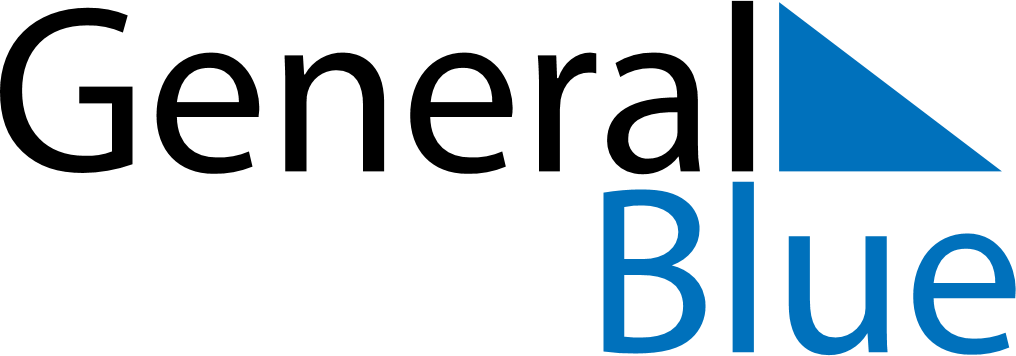 June 2021June 2021June 2021June 2021VietnamVietnamVietnamMondayTuesdayWednesdayThursdayFridaySaturdaySaturdaySunday1234556International Children’s Day78910111212131415161718191920Mid-year Festival2122232425262627282930Vietnamese Family Day